TÊN BÀI DẠY: Bài 6. TRÁI ĐẤT TRONG HỆ MẶT TRỜITiết PPCT: 8 – Tuần 6 Môn Lịch sử & Địa lí- Lớp 6A1,6A2,6A3I. MỤC TIÊU :Yêu cầu cần đạt:1. Kiến thức: - Biết được vị trí của Trái Đất trong hệ Mặt Trời: vị trí, tương quan với các hành tỉnh khác,...- Mô tả được hình dạng, kích thước của Trái Đất.2. Năng lực* Năng lực chung- Năng lực tự chủ và tự học: biết chủ động tích cực thực hiện nhiệm vụ học tập.- Năng lực giao tiếp và hợp tác: biết chủ động đưa ra ý kiến giải pháp khi được giao nhiệm vụ để hoàn thành tốt khi làm việc nhóm.* Năng lực Địa Lí- Năng lực tìm hiểu địa lí: Quan sát các hiện tượng trong thực tế để biết được hình dạng của Trái Đất..  - Vận dụng kiến thức, kĩ năng đã học: Biết liên hệ thực tế để giải thích các hiện tượng, các vấn đề liên quan đến bài học; Liên hệ với Việt Nam nếu có- Năng lực nhận thức khoa học địa lí: Phân tích mối liên hệ giữa các yếu tố tự  nhiên 3. Phẩm chất- Trách nhiệm: Mong muốn tìm hiểu, yêu quý và bảo vệ Trái Đất.- Chăm chỉ: tích cực, chủ động trong các hoạt động học - Nhân ái: Chia sẻ, cảm thông với những sự khó khăn, thách thức của những vấn đề liên quan đến nội dung bài học.II. THIẾT BỊ DẠY HỌC VÀ HỌC LIỆU1. Chuẩn bị của giáo viên:- Quả Địa Cầu- Mô hình hệ Mặt Trời- Các video, hình ảnh về Trái Đất và hệ Mặt Trời2. Chuẩn bị của học sinh: sách giáo khoa, vở ghi..III. TIẾN TRÌNH DẠY HỌC.………………………………………………………………………………………….Trường THCS thị trấn Cát HảiHọ và tên giáo viênTổ Xã hộiBùi Thị Kim ThoaHoạt động 1: Mở đầua. Mục đích: Giáo viên đưa ra tình huống để học sinh giải quyết, trên cơ sở đó để hình thành kiến thức vào bài học mới.b. Nội dung: Học sinh dựa vào kiến thức đã học và hiểu biết của mình để trả lời câu hỏi.c.  Sản phẩm: Thuyết trình sản phẩm, câu trả lời, bài làm của học sinhd. Cách thực hiện                                       Hoạt động 2. Hình thành kiến thức mớiHoạt động 2.1: Vị trí cùa Trái Đất trong hệ Mặt Trờia. Mục đích:  HS biết được vị trí của TĐ trong hệ Mặt Trời và ý nghĩa của khoảng cách đób. Nội dung: Tìm hiểu về Vị trí cùa Trái Đất trong hệ Mặt Trờic.  Sản phẩm: Thuyết trình sản phẩm, câu trả lời, bài làm của học sinh d. Cách thực hiện. Hoạt động 2.2: Tìm hiểu về Hình dạng, kích thước cùa Trái Đấta. Mục đích:  HS biết hình dạng, kích thước của Trái Đấtb. Nội dung: Tìm hiểu Hình dạng, kích thước cùa Trái Đấtc.  Sản phẩm: Thuyết trình sản phẩm, câu trả lời, bài làm của học sinh d. Cách thực hiện.Hoạt động 3: Luyện tập.a. Mục đích: Giúp học sinh khắc sâu kiến thức bài học b. Nội dung: Trả lời các câu hỏi trắc nghiệm c.  Sản phẩm: câu trả lời của học sinh d. Cách thực hiện.Hoạt động 4. Vận dụnga. Mục đích:  HS biết được giải thích được những vấn đề có liên quan đến bài học hôm nayb. Nội dung: Vận dụng kiến thức c.  Sản phẩm: Thuyết trình sản phẩm, câu trả lời, bài làm của học sinh d. Cách thực hiện.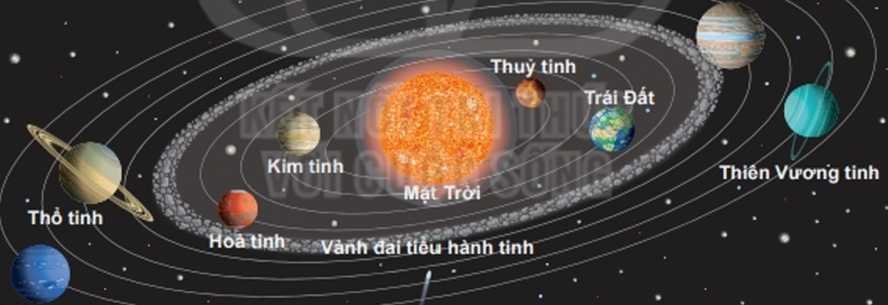 